各位「外国人材の雇用に関するアンケート」への御協力のお願い日頃より経済産業行政の推進に御理解、御協力賜り深く感謝申し上げます。さて、経済産業省では、高度外国人材の活躍推進による地域企業の海外展開促進・地域経済活性化を目指し、地域内の産官学関係者間の連携を通じて、高度外国人材の地域での就職促進・定着を図るため、「高度外国人材活躍地域コンソーシアム事業」を推進することとし、このたび、東北地域においても、「東北高度外国人材活躍推進コンソーシアム」が設立されました。　本コンソーシアムの今後の事業の検討のため、東北企業による外国人材の雇用動向・支援ニーズを把握するため、「外国人材の雇用に関するアンケート」を実施いたします。　つきましては、御多忙のところ大変恐縮でございますが、アンケートへの御回答方よろしくお願い申し上げます。記名称：外国人材の雇用に関するアンケート内容：高度外国人材を中心とした、外国人材の雇用状況・採用意向や、採用・定着における課題、支援策への御要望を聴取するもの。設問数：20問所要時間：5分程度回答方法：以下URLまたは右下のQRコードの回答フォームより御回答ください。<回答フォームURL> https://forms.office.com/r/kxs8sH7sHy回答期間：令和6年2月15日（木）～3月13日（水）以上【お問い合わせ】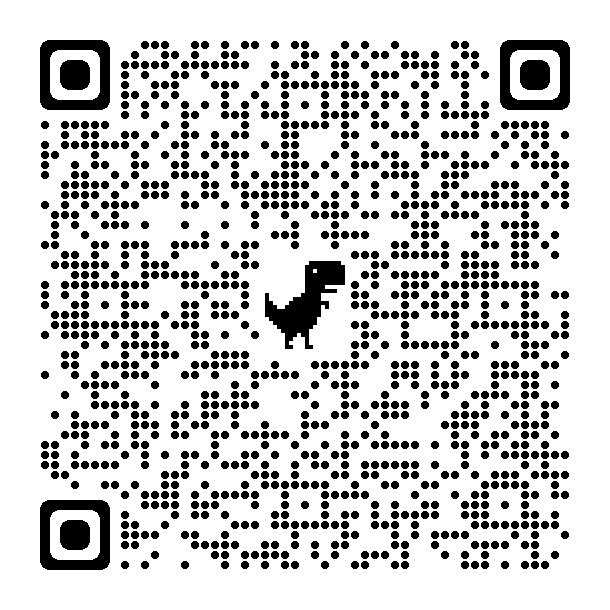 東北高度外国人材活躍推進コンソーシアム事務局東北経済産業局総務企画部国際課電話：022-221-4907Eメール：bzl-thk-kokusai@meti.go.jp担当：大黒、荒井